THÔNG TIN CẬP NHẬT VỀ TÌNH HÌNH CÔNG NHẬN VẬN HÀNH THƯƠNG MẠI (COD) ĐỐI VỚI CÁC NHÀ MÁY ĐIỆN GIÓ ĐẾN NGÀY 29/10/2021Như EVN đã thông tin, đã có tổng cộng 106 nhà máy điện gió gửi văn bản và hồ sơ đăng ký chương trình đóng điện và hòa lưới, thử nghiệm, đề nghị công nhận vận hành thương mại (COD). Tổng công suất đăng ký thử nghiệm COD của 106 nhà máy điện gió này là 5655,5 MW.Theo thông tin cập nhật, trong số 106 nhà máy điện gió nêu trên đăng ký thử nghiệm COD thì đến 29/10/2021, đã có 42 nhà máy điện gió với tổng công suất 2131,3 MW đã được công nhận vận hành thương mại COD (chi tiết như Bảng kèm theo).Với tinh thần hỗ trợ tối đa các Chủ đầu tư nhà máy điện gió, mặc dù ngày 30 và 31/10 là các ngày nghỉ cuối tuần nhưng các đơn vị liên quan của EVN vẫn nỗ lực tối đa và tích cực phối hợp với các nhà máy điện gió đã đăng ký thử nghiệm   và đề nghị công nhận vận hành thương mại (COD). EVN sẽ tiếp tục cập nhật và thông tin về tiến độ công nhận vận hành thương mại (COD) các dự án điện gió đến thời điểm hết ngày 31/10/2021.THÔNG TIN LIÊN HỆ:Ban Truyền thông - Tập đoàn Điện lực Việt Nam;Email: bantt@evn.com.vnĐiện thoại: 024.66946405/66946413;   Fax: 024.66946402Địa chỉ: Số 11 phố Cửa Bắc, phường Trúc Bạch, quận Ba Đình - Hà Nội;Website: www.evn.com.vn, www.tietkiemnangluong.vn Fanpage: www.facebook.com/evndienlucvietnam THÔNG TIN CẬP NHẬT VỀ TÌNH HÌNH CÔNG NHẬN VẬN HÀNH THƯƠNG MẠI (COD) ĐỐI VỚI CÁC NHÀ MÁY ĐIỆN GIÓ ĐẾN THỜI ĐIỂM 29/10/2021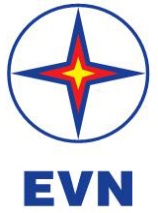 TẬP ĐOÀN ĐIỆN LỰC VIỆT NAMTHÔNG TIN BÁO CHÍHà Nội, ngày 29 tháng 10 năm 2021STTTên nhà máy điện gióCông suất đăng kýthử nghiệm COD (MW)Công suất đã được công nhận COD (MW)17A50,0033,402Amaccao Quảng Trị 149,2049,203Bạc Liêu - Giai Đoạn 315,0004BIM88,0088,005Bình Đại30,0006Bình Đại 249,0007Bình Đại 349,0008BT1109,20109,209BT2 - Giai đoạn 1100,80010BT2 - Giai đoạn 242,00011Cầu Đất60,00012Chơ Long155,00013Công Lý Sóc Trăng - Giai Đoạn 130,00014Cư Né 149,80015Cư Né 249,90016Cửu An46,2046,2017Chế Biến Tây Nguyên49,50018Đăk Hòa49,50019Đăk N'Drung 296,90020Đăk N'Drung 3100,00021Đông Hải 1 - Giai Đoạn 250,0050,0022Đông Hải 1 - Trà Vinh100,00023Ea Nam400,00289,7024Gelex 129,4029,4025Gelex 229,4025,2026Gelex 329,4029,4027Hàn Quốc - Trà Vinh48,0048,0028Hanbaram117,00029HBRE Chư Prông50,0050,0030Hiệp Thạnh77,30031Hòa Bình 1 - Giai đoạn 250,0042,2032Hòa Bình 250,00033Hòa Bình 5 - Giai đoạn 179,80034Hòa Đông30,00035Hòa Đông 272,00036Hòa Thắng 1.272,00037Hòa Thắng 2.219,80038Hoàng Hải49,6049,6039Hồng Phong 140,0040,0040Hưng Hải Gia Lai100,00041Hướng Hiệp 130,00042Hướng Linh 328,80043Hướng Linh 430,00044Hướng Linh 729,40045Hướng Linh 825,20046Hướng Phùng 2 20,0020,0047Hướng Phùng 329,4029,4048Hướng Tân46,2046,2049Ia Bang 150,0050,0050Ia Le 1100,00051Ia Pech49,50052Ia Pech 249,50053Ia Pết - Đak Đoa 199,0099,0054Ia Pết - Đak Đoa 299,0099,0055Kosy Bạc Liêu40,00056Krông Búk 149,80057Krông Búk 249,80058Lạc Hòa30,00059Lạc Hòa - Giai đoạn 130,00060Lạc Hòa 2129,90061Liên Lập48,0048,0062Lợi Hải 228,80063Nam Bình 129,70064Nhơn Hòa 150,0050,0065Nhơn Hòa 250,0050,0066Nhơn Hội - Giai đoạn 130,0020,0067Nhơn Hội - Giai đoạn 230,00068Phát Triển Miền Núi49,50069Phong Điện 1 - Bình Thuận GĐ229,70070Phong Huy48,0048,0071Phong Liệu48,0048,0072Phong Nguyên48,0048,0073Phú Lạc Giai đoạn 225,2025,2074Phước Hữu - Duyên Hải 129,70075Phước Minh27,2027,2076Phương Mai 126,4026,4077Quốc Vinh Sóc Trăng30,0030,0078Song An46,20079Số 3 (V2-1) Sóc Trăng29,40080Số 5 - Thạnh Hải 130,0030,0081Số 5 - Thạnh Hải 230,00082Số 5 - Thạnh Hải 330,00083Số 5 - Thạnh Hải 430,00084Số 5 Ninh Thuận46,2046,2085Số 7 Sóc Trăng29,4029,4086Tài Tâm48,0048,0087Tân Ân 1 - Giai đoạn 125,00088Tân Ân 1 - GĐ 2021-2025 - 30MW29,40089Tân Ân 1 - GĐ 2021-2025 - 45MW45,00090Tân Linh46,2046,2091Tân Phú Đông 250,00092Tân Tấn Nhật - Đăk Glei50,00093Tân Thuận - Giai đoạn 125,0025,0094Tân Thuận - Giai đoạn 250,00095Thái Hòa90,00096Thanh Phong Giai đoạn 129,70097Thuận Nam (Hàm Cường 2)20,00098Thuận Nhiên Phong30,40099V1-2 Trà Vinh48,0048,00100V1-3 Trà Vinh48,0048,00101Viên An49,600102VPL Bến Tre29,4016,80103Win Energy Chính Thắng49,8049,80104Yang Trung145,000105Hải Anh40,000106Sunpro29,400TỔNG SỐ5655,502131,30